KSA ReflectionKSA N—The importance of contributing, independently and collegially, to the quality of their school. They know the strategies whereby they can, independently and collegially, enhance and maintain the quality of their schools to the benefit of students, parents, community and colleagues;I have demonstrated my knowledge of KSA N through my involvement with the at lunch intramurals. I have volunteered my time to help organize and run the intramurals program at A.B. Daley school. Each day we have a different group of students that come to the gym to play the set game for that time. We even took the grade 4,5,6’s to an intramurals basketball tournament in Fort Macleod. The students enjoy the opportunity to play in the gym at lunch as well as the opportunities to take part in the tournaments.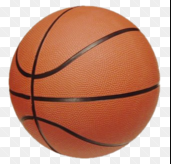 